Plastic Use InventoryHow much plastic do you use in a week?Getting a better sense of your current use of single-use plastic will help will help you identify opportunities to make simple changes that reduces your plastic footprint.  Don’t be discouraged or overwhelmed by the amount you use.  Plastics have become part of almost every product we use.  In many cases they make life easier but excessive use of plastics is everywhere.   Throughout the Plastic Free Challenge we will be offering tips to help you in your efforts.  Even small changes will make a difference.Three big source of plastic useWhat are your other sources of plastic use (write down the items that your use or purchase during the week.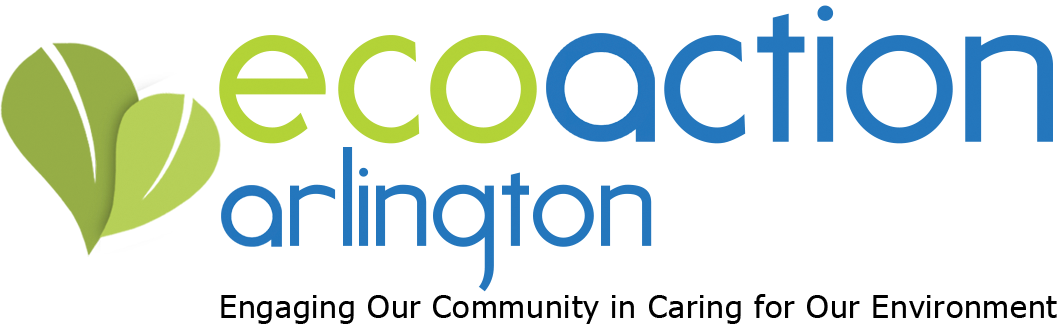 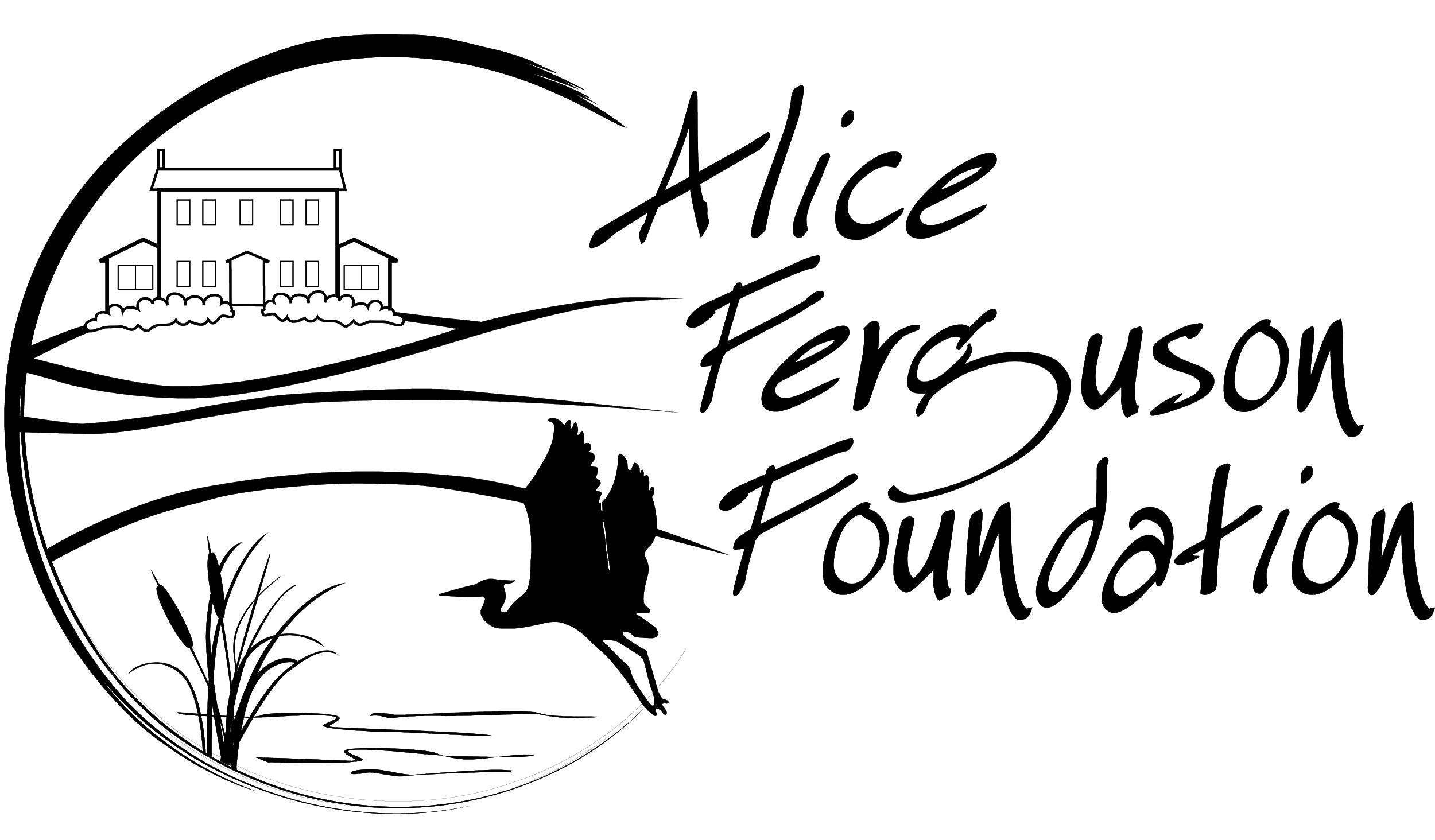 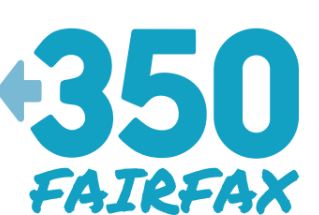 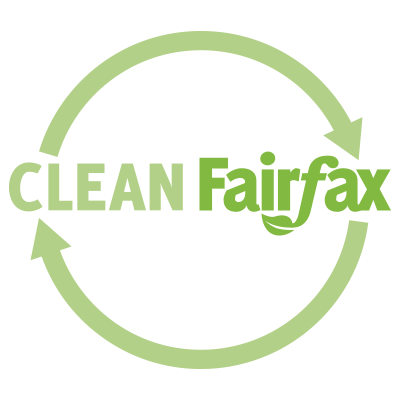 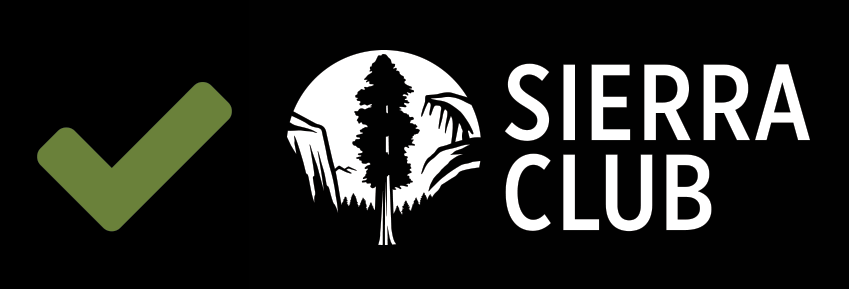 MondayTuesdayWednesdayThursdayFridaySaturdaySundayPlastic bagsPlastic water bottlesStrawsPlastic bottlesCarryout or fast food containers (coffee and other cups, containers, utensils, and associated plastics)Packaging on grocery purchasesProcessed food in plastic containers or wrappingPlastic wrap and baggies for food storagePlastic bottles and tubes for soap and other personal hygiene productsPlastic cleaning products and containers Other products with disposable plastic content or wrapping